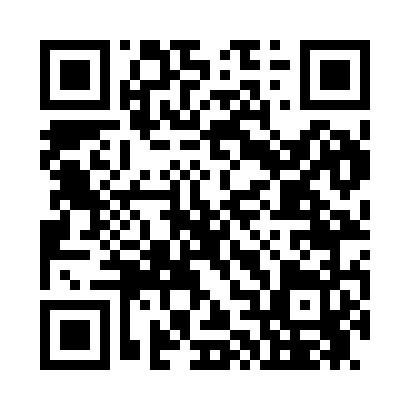 Prayer times for Copper Basin, Nevada, USAWed 1 May 2024 - Fri 31 May 2024High Latitude Method: Angle Based RulePrayer Calculation Method: Islamic Society of North AmericaAsar Calculation Method: ShafiPrayer times provided by https://www.salahtimes.comDateDayFajrSunriseDhuhrAsrMaghribIsha1Wed4:215:4612:454:377:459:102Thu4:195:4512:454:377:469:123Fri4:185:4412:454:377:479:134Sat4:165:4212:454:377:489:145Sun4:155:4112:454:387:499:166Mon4:135:4012:454:387:509:177Tue4:125:3912:454:387:519:198Wed4:105:3812:454:397:529:209Thu4:095:3712:454:397:539:2110Fri4:075:3612:454:397:549:2311Sat4:065:3512:454:397:559:2412Sun4:045:3412:454:407:569:2513Mon4:035:3312:454:407:579:2714Tue4:025:3212:454:407:589:2815Wed4:005:3112:454:407:599:3016Thu3:595:3012:454:418:009:3117Fri3:585:2912:454:418:019:3218Sat3:575:2812:454:418:029:3319Sun3:555:2712:454:428:039:3520Mon3:545:2612:454:428:049:3621Tue3:535:2612:454:428:049:3722Wed3:525:2512:454:428:059:3923Thu3:515:2412:454:438:069:4024Fri3:505:2412:454:438:079:4125Sat3:495:2312:454:438:089:4226Sun3:485:2212:454:438:099:4327Mon3:475:2212:454:448:109:4528Tue3:465:2112:464:448:109:4629Wed3:455:2112:464:448:119:4730Thu3:445:2012:464:458:129:4831Fri3:445:2012:464:458:139:49